   Adresse     AdresaEtablissement : Collège / EcoleAdresse :Téléphone : Nom de l’intervenant OEPRE :Téléphone : Jour : Heure : Salle :    OEPRE          albanais / français      Hapja e shkolles per           prinderit eshte arritje         per femijet         Ouvrir l’école aux parents 
         pour la réussite des enfants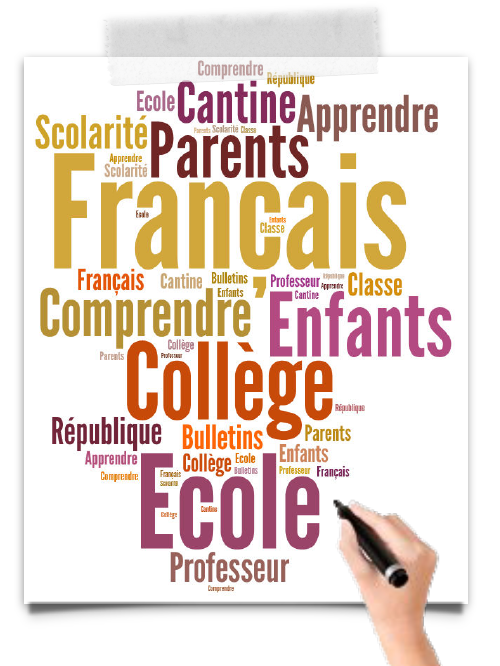    OEPRE          albanais / français      Hapja e shkolles per           prinderit eshte arritje         per femijet         Ouvrir l’école aux parents 
         pour la réussite des enfants
Vous êtesJu jeni pr inder te femijeve te shkolluar ne France.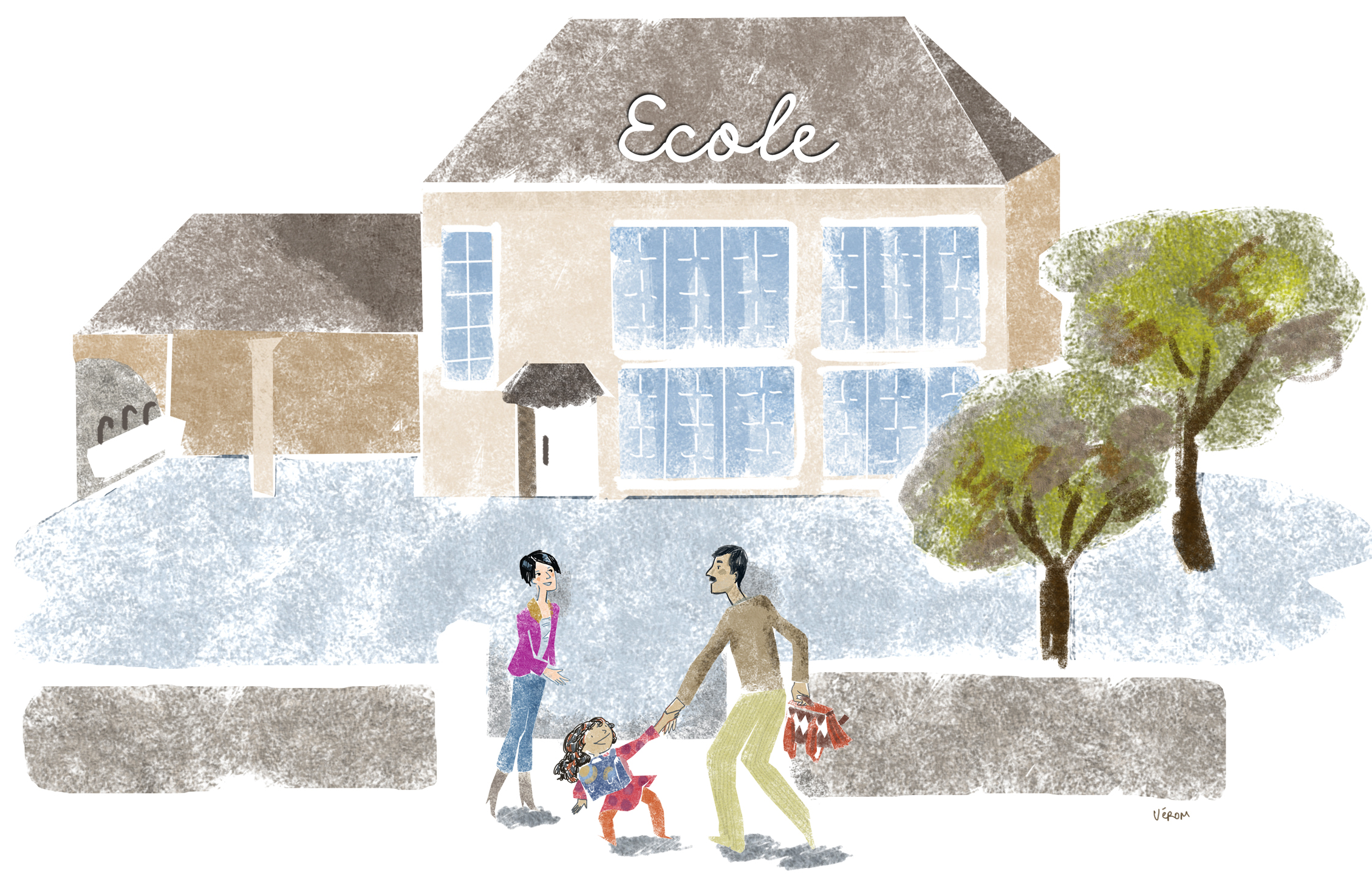 Vous êtes parents d’enfants scolarisés en France.Vous souhaitezJu deshironi te mesoni Frengjishten qe do tju beje te mundeshme per te ndihmuar femijet tuaj ne shkollimin e tyre, dhe te komunikonime profesoret.Ju deshironi te kuptoni funksionimin e shkolles Franceze.Ju deshironi te njihni shoqerine Franceze dhe vlerat e saj.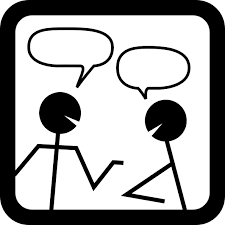 Vous souhaitez apprendre le français qui vous permettra d’aider vos enfants dans leur scolarité et d’échanger avec les professeurs.Vous souhaitez comprendre le fonctionnement de l’Ecole française.Vous souhaitez mieux connaître la société française et ses valeurs.Vous souhaitezJu deshironi te mesoni Frengjishten qe do tju beje te mundeshme per te ndihmuar femijet tuaj ne shkollimin e tyre, dhe te komunikonime profesoret.Ju deshironi te kuptoni funksionimin e shkolles Franceze.Ju deshironi te njihni shoqerine Franceze dhe vlerat e saj.Vous souhaitez apprendre le français qui vous permettra d’aider vos enfants dans leur scolarité et d’échanger avec les professeurs.Vous souhaitez comprendre le fonctionnement de l’Ecole française.Vous souhaitez mieux connaître la société française et ses valeurs. Vous pouvezJu mund te shkruheni ne formacionet grupe falas, ne disa kolegje, lice apo shkolla qe ndodhen prane jush ku ju banoni.Kurse kolektive do te jepen nga njerez te formuar, nje ose dy here ne jave, gjate vitit shkollor.Mbas perfundimit te kursit, nje vertetim do tju jepet  rinderve per kompetencat e gjuhes linguistike, qe kursi eshte kryer me sukses.Vous pouvez vous inscrire à des formations gratuites, dans certains collèges, lycées ou écoles situés près de chez vous.Des cours collectifs sont donnés par des formateurs, une ou deux fois par semaine pendant l’année scolaire.A l’issue de la formation, uneattestation de compétenceslinguistiques est remise aux parents qui  ont suivi les cours avec assiduité. Vous pouvezJu mund te shkruheni ne formacionet grupe falas, ne disa kolegje, lice apo shkolla qe ndodhen prane jush ku ju banoni.Kurse kolektive do te jepen nga njerez te formuar, nje ose dy here ne jave, gjate vitit shkollor.Mbas perfundimit te kursit, nje vertetim do tju jepet  rinderve per kompetencat e gjuhes linguistike, qe kursi eshte kryer me sukses.Vous pouvez vous inscrire à des formations gratuites, dans certains collèges, lycées ou écoles situés près de chez vous.Des cours collectifs sont donnés par des formateurs, une ou deux fois par semaine pendant l’année scolaire.A l’issue de la formation, uneattestation de compétenceslinguistiques est remise aux parents qui  ont suivi les cours avec assiduité.